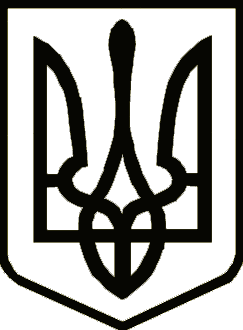 УкраїнаНОСІВСЬКА  МІСЬКА РАДА
Носівського району ЧЕРНІГІВСЬКОЇ  ОБЛАСТІВИКОНАВЧИЙ КОМІТЕТ                                                     Р І Ш Е Н Н Я 05 вересня 2018 року               м. Носівка                                                   № 259                                             Про  надання статусу дитини,                                                                позбавленої батьківського піклування             Згідно ст.5 Закону України «Про забезпечення організаційно-правових умов соціального захисту дітей-сиріт та дітей, позбавлених батьківського піклування», пп.22-24,35,38-42,49,51,52,65 Порядку провадження органами опіки та піклування діяльності, пов’язаної із захистом прав дитини, затвердженим постановою Кабінету Міністрів України № 866 від 24.09.2008 року «Про питання діяльності органів опіки та піклування, пов’язаної із захистом прав дитини», відповідно до п.4 ст. 34, ст. 59 Закону України «Про місцеве самоврядування в Україні», враховуючи подання Служби у справах дітей,  рішення Носівського районного суду від 06.06.2018 року, свідоцтво про смерть ХХХХ серія І-СР № ХХХХ  видане Відділом державної реєстрації актів цивільного стану по місту Черкаси Черкаського міського управління юстиції від ХХХХ року, виконавчий комітет Носівської  міської ради вирішив:          1. Надати ХХХХХ, ХХХХХ  р.н., статус дитини, позбавленої батьківського піклування.          2. Контроль за виконанням даного рішення покласти на заступника міського голови з питань гуманітарної сфери Міщенко Л.В. та начальника відділу у справах дітей Пустовгар І.І.Перший заступник міського голови                                          О.В. Яловський